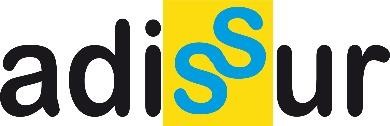 ASOCIACIÓNDE DISCAPACITADOS DEL SUR(ADISSUR)CUENTAS ANUALESEJERCICIO ECONÓMICO DEL AÑO 2022PÉRDIDA Y GANANCIAS DE PYMESNombre de la empresa:	Fecha del informe:26/sep./2023ADISSUR 2022Ejercicio actual: 2022 APERTURA  Período  DICIEMBREFirmado por 4***74**-N JOSÉ FRANCISCO CONCEPCIÓN RODRÍGUEZ (R:G-76002617), el día 26/09/2023 con un certificado emitido por AC FNMT REPRESENTACIÓNFirmado por 4***82**-Y MARÍA NIEVES HERNÁNDEZ VALLES, el día 26/09/2023 con un certificado emitido por FNMTNombre de la empresa:	Fecha del informe: 26/sep./2023ADISSUR 2022Ejercicio actual: 2022 APERTURA  Período  DICIEMBREFirmado por 4***74**-N JOSÉ FRANCISCO CONCEPCIÓN RODRÍGUEZ(R: G-76002617), el día 26/09/2023 con un certificado emitido por AC FNMT REPRESENTACIÓNFirmado por 4***82**-Y MARÍA NIEVES HERNÁNDEZ VALLES, el día 26/09/2023 con un certificado emitido por FNMTADISSUR 2022	Ejercicio actual: 2022Firmado por 4***74**-N JOSÉ FRANCISCO CONCEPCIÓN RODRÍGUEZ (R: G-76002617), el día 26/09/2023 con uncertificado emitido por AC FNMT REPRESENTACIÓNFirmado por 4***82**-Y MARÍA NIEVES HERNÁNDEZ VALLES, el día 26/09/2023 con un certificado emitido por FNMT(Debe) Haber(Debe) HaberNotas dela Memoria202220211.Importe neto de la cifra de negocios.53.830,7959.860,662.Variación de existencias de productos terminados yen curso de fabricación.3.Trab. realizados por la empresa para su activo.4.Aprovisionamientos.-120,00-525,245.Otros ingresos de explotación.248.120,57203.861,596.Gastos de Personal.-206.110,67-213.088,257.Otros gastos de explotación.-45.953,32-44.230,398.Amortización del inmovilizado.-5.245,70-4.191,999.Imputación Subv. Inmovil. no financ. y otras10.Excesos de provisiones.11.Deterioro y resultado por enajenaciones inmov.12.Otros resultadosA)RESULTADO DE EXPLOTACION(1+2+3+4+5+6+7+8+9+10+11+12)44.521,671.686,3813.Ingresos financieros.92,2724,16a)Imputación de Suvenciones, donaciones y legados decarácter financierob)Otros ingresos financieros92,2724,1614.Gastos financieros.15.Variación de valor razonable en instrum. financieros16.Diferencias de cambio.17.Deterioro y resultado por enajenaciones deinstrumentos financieros18.Otros Ingresos y Gastos de Carácter Financieroa)Incorporación al activo de gastos financierosb)Ingresos financieros derivados de convenios de acreed.c)Resto de ingresos y gastosB)RESULTADO FINANCIERO(13+14+15+16+17+18)92,2724,16C)RESULTADO ANTES DE IMPUESTOS(A + B)44.613,941.710,5419.Impuestos sobre beneficios.-11.153,49-427,64D)RESULTADO DEL EJERCICIO( C + 19 )33.460,451.282,90ACTIVOACTIVONotas de laMemoria20222021A) ACTIVO NO CORRIENTEA) ACTIVO NO CORRIENTE32.212,6725.501,25I.Inmovilizado intangible.32.212,6725.501,25II.Inmovilizado material.32.212,6725.501,25III.Inversiones inmobiliarias.32.212,6725.501,25IV.Inversiones en empr. del grupo y asociadas alargo plazo.32.212,6725.501,25V.Inversiones financieras a largo plazo.32.212,6725.501,25VI.Activos por impuesto diferido32.212,6725.501,25VII.Deudores comerciales no corrientes32.212,6725.501,25B) ACTIVO CORRIENTEB) ACTIVO CORRIENTE283.070,16110.319,03I.Existencias.II.Deudores comerciales y otras cuentas a cobrar.521,43547,451.Clientes por ventas y prestaciones de servicios.300,00323,00a)Clientes por ventas y prestaciones de servic. a l.p.b)Clientes por ventas y prestaciones de servic. a c. p.2.Accionistas (socios) por desembolsos exigidos.3.Otros deudores.221,43224,45III.Inversiones en empr. del grupo y asociadas c. p.IV.Inversiones financieras a corto plazoV.Periodificaciones a corto plazo.VI.Efectivo y otros activos líquidos equivalentes.282.548,73109.771,58TOTAL ACTIVO (A+B)TOTAL ACTIVO (A+B)315.282,83135.820,28PATRIMONIO NETO Y PASIVOPATRIMONIO NETO Y PASIVONotas de laMemoria20222021A) PATRIMONIO NETOA) PATRIMONIO NETO276.703,91116.013,40A-1)Fondos propios.87.705,1954.075,53I.Capital.4.369,064.369,061.Capital escriturado.4.369,064.369,062.(Capital no exigido).II.Prima de emisión.III.Reservas.49.875,6848.423,571.Reservas de Capitalización2.Otras Reservas.49.875,6848.423,57IV.(Acc y participaciones en patrimonio propias).V.Resultado ejercicios anteriores.VI.Otras aportaciones de socios.VII.Resultado del ejercicio.33.460,451.282,90VIII.(Dividendo a cuenta).A-2)Ajustes en patrimonio netoA-3)Subvenciones, donaciones y legados recibidos.188.998,7261.937,87B) PASIVO NO CORRIENTEB) PASIVO NO CORRIENTE5.576,75I.Provisiones a largo plazo.5.576,75II.Deudas a largo plazo.5.576,751.Deudas con entidades de crédito.5.576,752.Acreedores arrend. Financiero.5.576,753.Otras deudas a largo plazo.5.576,75III.Deudas con empr. del grupo y asociadas a l. p.5.576,75IV.Pasivos por impuesto diferido.5.576,75V.Periodificaciones a largo plazo.5.576,75VI.Acreedores comerciales no corrientes5.576,75VII.Deuda con características especiales a l. p.5.576,75C) PASIVO CORRIENTEC) PASIVO CORRIENTE33.002,1719.806,88I.Provisiones a corto plazo.II.Deudas a corto plazo.-99,66-126,571.Deudas con entidades de crédito.2.Acreedores arrend. Financiero.3.Otras deudas a corto plazo.-99,66-126,57III.Deudas con empr. del grupo y asociadas c. p.IV.Acreedores comerciales y otras cuentas a pagar33.101,8319.933,451.Proveedores665,02628,48a)Proveedores a largo plazob)Proveedores a corto plazo2.Otros acreedores32.436,8119.304,97V.Periodificaciones a corto plazo.VI.Deuda con características especiales a c. p.TOTAL PATRIMONIO NETO YPASIVO (A+B+C)TOTAL PATRIMONIO NETO YPASIVO (A+B+C)315.282,83135.820,28